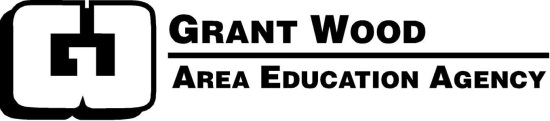 Professional Development Study Group Meeting LogCopy as needed.  Complete all parts of this log for each meeting.  Submit all logs upon completion of study group.Date: 						 Time: 						Team Members Present:Focus of this Meeting:Goals for this Meeting:Ideas or strategies generated during meeting:Group reflections on this meeting (what did you learn?)Assignment(s) for the next meeting:I verify that the above named members participated in the meeting described.Signature of Facilitator: 										Signature of School Administrator: 									